№ 69                                                                                 16 ноября 2020 годаЧетвертый созыв                                                                  Р Е Ш Е НИЕСобрания депутатов Зеленогорского сельского поселенияО внесении изменений в Решение Собрание депутатов муниципального образования «Зеленогорское сельское поселение»№ 99 от 06.04.2012 г. «Об утверждении Порядка проведения квалификационного экзамена на присвоение классного чина муниципальному служащему муниципального образования «Зеленогорское сельское поселение», замещающему должность муниципальной службы на определенный срок полномочий»В соответствии с Уставом Зеленогорского сельского поселения Моркинского муниципального района Республики Марий Эл, утвержденный  решением Собранием депутатов муниципального образования «Зеленогорское сельское поселение» от 15 августа 2019 г. № 184 Собрание депутатов Зеленогорского сельского поселения РЕШИЛО:1. Внести в Решение Собрания депутатов муниципального образования «Зеленогорское сельское поселение» № 99 от 06.04.2012 г. «Об утверждении Порядка проведения квалификационного экзамена на присвоение классного чина муниципальному служащему муниципального образования «Зеленогорское сельское поселение», замещающему должность муниципальной службы на определенный срок полномочий» следующие изменения:	1.1. . наименование Решения изложить в следующей редакции:«Об утверждении Порядка проведения квалификационного экзамена на присвоение классного чина муниципальному служащему Зеленогорского сельского поселения Моркинского муниципального района Республики Марий Эл, замещающему должность муниципальной службы на определенный срок полномочий»;	1.2. далее по тексту Решения слова «муниципального образования «Зеленогорское сельское поселение» в соответствующем падеже заменить словами «Зеленогорского сельского поселения» в соответствующем падеже;	1.3. Наименование порядка, утвержденное решением Собрания депутатов муниципального образования «Зеленогорское сельское поселение» № 99 от 06.04.2012 г. «Об утверждении Порядка проведения квалификационного экзамена на присвоение классного чина муниципальному служащему муниципального образования «Зеленогорское сельское поселение», замещающему должность муниципальной службы на определенный срок полномочий» изложить в следующей редакции: «Порядок проведения квалификационного экзамена на присвоение классного чина муниципальному служащему Зеленогорского сельского поселения Моркинского муниципального района Республики Марий Эл, замещающему должность муниципальной службы на определенный срок полномочий»;	1.4. в Порядке слова «муниципального образования «Зеленогорское сельское поселение» в соответствующем падеже заменить словами «Зеленогорского сельского поселения» в соответствующем падеже. 2. Настоящее решение подлежит официальному опубликованию (обнародованию) и вступает в силу после его официального опубликования (обнародования).Глава поселения							          Г.С.ХуснутдиновЯл шотан Зеленогорск илемындепутат–влакын Погынжо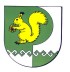 Собрание депутатов    Зеленогорского сельского поселения